2022京东物流华南年货节广 告 主：京东物流所属行业：物流执行时间：2022.12.09-2023.01.08参选类别：IP营销类营销背景2022春节假期全国共揽收投递快递包裹7.49亿件，国内疫情的不确定性，越来越多人就“递”过年，2023年春节快递需求量将持续增长。国家邮政局监测数据显示，2022年春节期间，全国邮政业共揽收和投递快递7.49亿件，较去年农历同期增长16%。今年春节期间，全国邮政快递业运行情况总体安全稳定，邮政快递务量增幅较大。其中，揽收快递包裹4.2亿件，与2019年、2020年、2021年农历同期相比分别增长545%、338%、12.04%；投递快递包裹3.29亿件，与2019年、2020年、2021年农历同期相比分别增长645%、280%、21.6%。营销目标1、通过春节营销提高#寄福气，还得是京东快递#用户记忆点，塑造京东快递寄福气、送福利的品牌形象， 打造创意触点引流拉新，掀起全民集福浪潮。携手超级飞侠营销以IP联名礼盒，创意包裹，联名头盔打造花样送达年货创意内容花式出圈节假日放大年味儿，基于业务“新年感”的营销活动 让年味更足、新意更足，让年货加速送达！2、撬动各方资源，联动产品部、战区各营业点，为业务引流，并在多渠道、全方位开拓寄递需求，为业务增量转化为最终目的。加深目标可群及潜在目标可群对京东物流品牌的认知与了解，渗透B端、C端，增强客户粘性。策略与创意1、业务同频：多类型营销工具供给业务全套通用揽收营销工具支持，助力业务市场高效抢收；根据节点、场景、业务节奏输出营销工具，保持品牌持续发声。2、IP跨界：超级飞侠梦幻联动打造跨界营销+快递用户互动事件。年货节期间，京东快递联动超级飞侠，围绕【年货加速】【乐迪送福气】核心内容打造系列营销事件，凸出京东快递与IP的深度结合。让用户在春节/家庭消费场景中，感受年货速达、签收有惊喜的氛围感，促成品牌双方的曝光，相互引流。 3、场景营销：年货节场景广告投放线下异业置换硬广投放（包括城市地标，商圈大屏，社区或写字楼电梯屏等），对活动进行传播。4、特色会场：零售共建商家池联合零售共推共建商家资源，通过零售核心春节会场、爆品资源坑拉动商流单量提升。执行过程/媒体表现执行亮点一：抓准春节年味营销洞察，品效合一赋能业务春节年货节寄递场景洞察提炼出“寄年味，还得是京东快递”的核心创意，并通过以此延展12套揽收工具，50+张营销画面（涵盖海报/DM单/单页），6大战区华南1.7万名京东快递小哥助力推广，跨越2个节日营销，持续多维度助力业务抢收。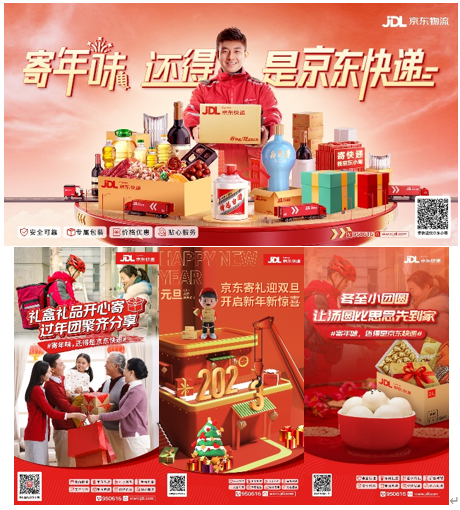 执行亮点二：与超级飞侠梦幻联动，曝光与声量双重赋能第一弹 福运联【萌】系列周边：超级飞侠设定是世界最快的飞机，与京东快递服务时效理念契合。30W定制包裹箱、超飞礼盒、头盔，线上线下[福运盲盒]活动引发寄递互动。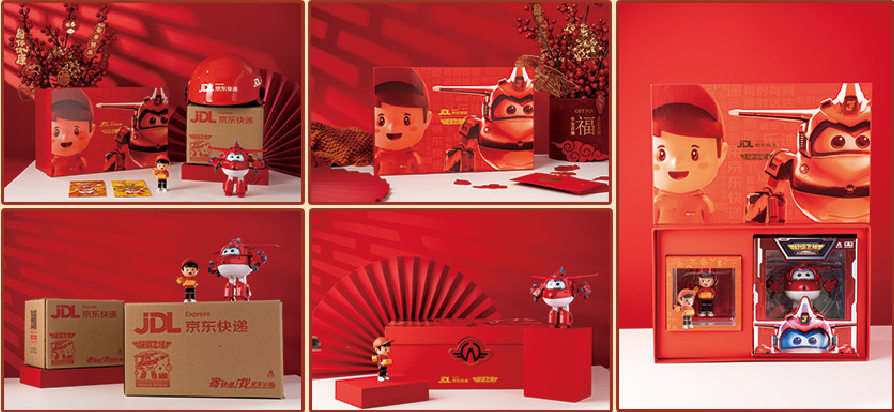 第二弹  线下+线上营销事件：1230元旦联名年货展+新浪公益线下慰问350名儿童。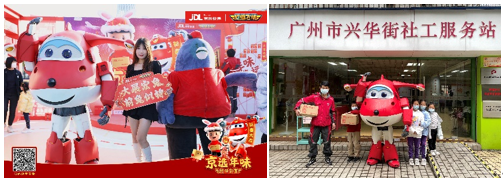 IP梦幻联动TVC+福运联盟速递计划vlog视频网址：①【京东快递X超级飞侠年味派送了】 https://www.bilibili.com/video/BV1bA411R7jx/?share_source=copy_web②【乐迪春节打工记】 https://www.xinpianchang.com/a12414014第三弹 乐迪和京东小哥 春节也派送：在广深地区，戴着乐迪头盔的京东快递小哥春节仍坚持派送，萌萌的头盔下，是想要把快递送给客户手里的期盼。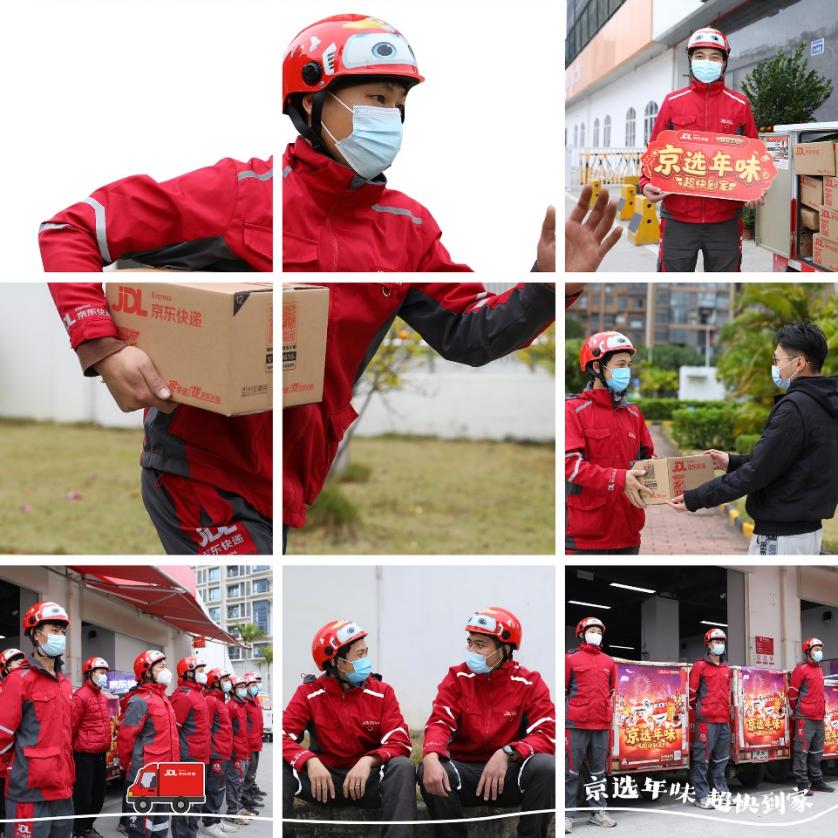 执行亮点三：多点触达寄递揽收，业务协同打造统一氛围围绕用户生活轨迹，在华南区域19个社区商圈，通过DM单，揽收点位，门禁广告，快递柜等广告触点，营造年货节抢收氛围。联动广州市白云、荔湾、黄埔等三个广州标杆营业部网点，发起盲盒暗号互动，寄年货赠送超级飞侠周边奖品，助力提升散单寄递业务内容。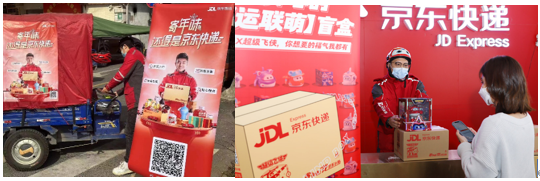 执行亮点四：全网多元化社交媒体，引爆事件传播与声势打造话题#广州快递小哥乐迪一起送货#，登上微博同城热搜第六；联合小红书达人种草笔记发布，增加活动曝光量；京东快递+超级飞侠官媒齐发，提高声量。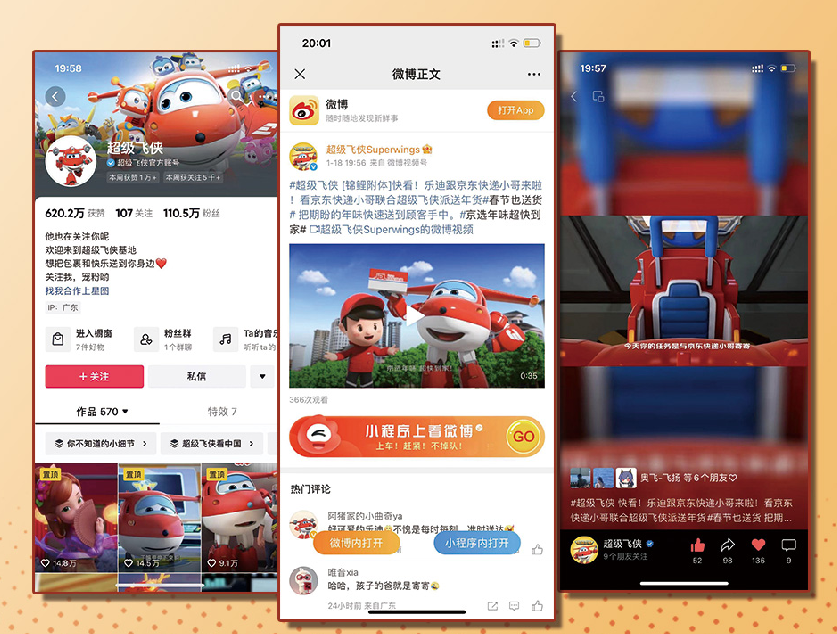 执行亮点五：权威性媒体商圈投放，占领传播制高点搜狐网、腾讯网、数英网、一点资讯等共10家媒体闻媒体覆盖，话题二次引爆；广州北京路、上海维璟广场等多地大屏点亮，锁定核心商圈。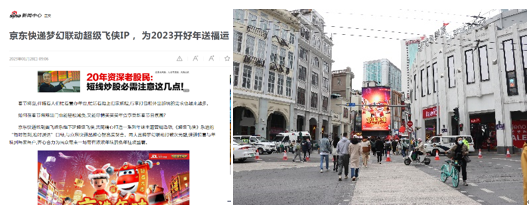 执行亮点六：多渠道资源加持，助力商流单量提升1、34家商家+130sku+9大会场+20场直播+15条媒体推广，聚焦年货节快消食品、生鲜水果、个人护理等核心品类打造流量矩阵；2、联动徐福记、廉江红橙等重点商家，通过站外媒体精准引流、站内资源坑位曝光、东方甄选、八点品鲜、李金铭等MCN/达人直播提升爆品销售促进物流业务；3、围绕总部零售会场主阵地，华南区域打造超级飞侠IP定制会场，借势广州海珠网上花市、越秀网上花市等区府资源，多渠道扩充流量池；4、借助京东物流自媒体矩阵，通过微博投放、公众号推文、社群等渠道推广，为品牌商家引流曝光，促进整体销售转化。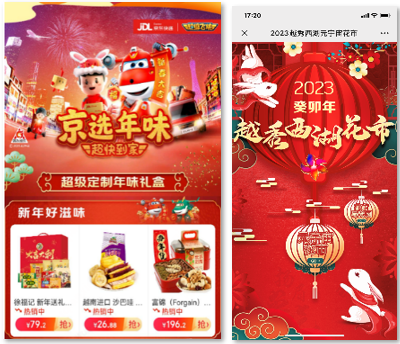 营销效果与市场反馈1、品牌曝光量达1.2亿+其中线上传播包含新媒体渠道（微博/微信/小红书/网媒）总达4200万；线下触点（自提柜LED/包裹DM/商圈大屏）达5000万；异业媒介达2800万；活动地推则达5万。2、超飞跨界合作数据曝光与声量达成共赢两大品牌梦幻联动打破次元壁，打造系列营销事件，刷频社交媒体，置换内容媒体价值总计281万元。#广州快递小哥乐迪一起送货#的话题登上广州同城榜NO.6，超级飞侠抖音号TVC播发量达39W！3、用户引流达到预期指标通天塔商流PV达152万；UV达109万，其中快递优惠券领取达8104张，快递优惠券使用达3706张。4、多渠道资源加持，助力商流单量提升34家商家+130sku+9大会场+20场直播+15条媒体等多种渠道，联动徐福记、廉江红橙等重点商家，围绕总部零售会场主阵地，华南区域打造超级飞侠IP定制会场与公益事件，助力物流收入达1.12亿元（同比增长47%，达成率160%）；商流带动物流单量高达42.3万单（据不完全统计），市场反响火爆。（数据来源：京东物流提供；新媒体渠道：微博/微信/小红书/网媒等统计）